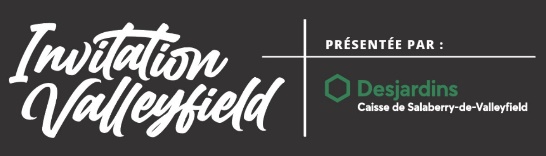 Formulaire d’inscriptionClub Représenté : Capitaine : Troisième : 
Deuxième : Premier : Cinquième (s’il y a lieu) : Entraîneur (s’il y a lieu) : Téléphone : Courriel : Disponibilité pour première partie (X)Jeudi début de soirée? 	Jeudi fin de soirée? 		Vendredi?	 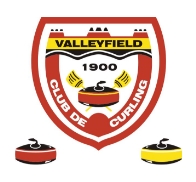 